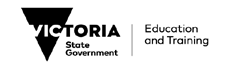 INFORMATION FOR STUDENTS ABOUT SCHOOL EXPULSIONS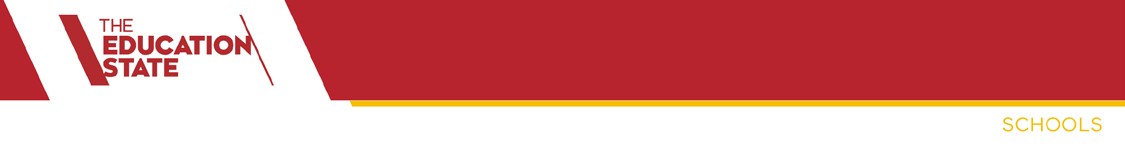 This factsheet gives you, as a Victorian government school student, facts about the school expulsion process, information about your rights and how to get support.DECISIONS AND APPEALS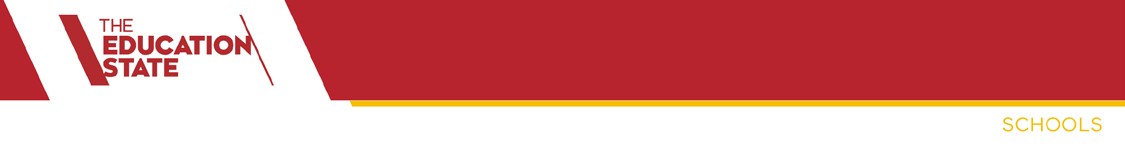 * A business day is a working day of the week. These are the days between and including Monday to Friday and do not include public holidays or weekends.REPRESENTATION AND SUPPORT PEOPLEGrounds for expulsionExpulsion can only be a consequence of your behaviour if it is so serious that, when the principal considers the need to maintain the school community’s health, safety, wellbeing and the effectiveness of the education program, expulsion is considered to be the only option.The behaviour must have occurred while you were attending or travelling to or from: school or any school related activity.Additionally, you can only be expelled from a Victorian government school if you:Behave in such a way as to pose a danger, whether actual, perceived or threatened, to the health, safety or wellbeing of any person.Cause significant damage to or destruction of property.Commit or attempts to commit or is knowingly involved in the theft of property.Possess, use or sell or deliberately assist another person to possess, use or sell illicit substances or weapons.Fail to comply with any clear and reasonable instruction of a staff member so as to pose a danger, whether actual, perceived or threatened, to the health, safety or wellbeing of any person.Consistently engage in behaviour that vilifies, defames, degrades or humiliates another person based on age; breastfeeding; gender; identity; impairment; industrial activity; lawful sexual activity; marital status; parent/carer status or status as a carer; physical features; political belief or activity; pregnancy; race; religious belief or activity; sex; sexual orientation; personal association (whether as a relative or otherwise) with a person who is identified by reference to any of the above attributes.Consistently behaves in an unproductive manner that interferes with the wellbeing, safety or educational opportunities of any other student.